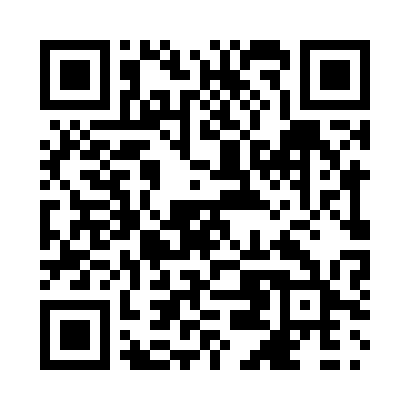 Prayer times for Coin-Racey, Quebec, CanadaWed 1 May 2024 - Fri 31 May 2024High Latitude Method: Angle Based RulePrayer Calculation Method: Islamic Society of North AmericaAsar Calculation Method: HanafiPrayer times provided by https://www.salahtimes.comDateDayFajrSunriseDhuhrAsrMaghribIsha1Wed4:005:3512:445:457:549:302Thu3:585:3312:445:467:569:323Fri3:565:3212:445:467:579:334Sat3:545:3012:445:477:589:355Sun3:525:2912:445:487:599:376Mon3:505:2812:445:498:009:397Tue3:485:2612:445:498:029:418Wed3:465:2512:445:508:039:429Thu3:445:2412:445:518:049:4410Fri3:425:2212:445:528:059:4611Sat3:405:2112:445:528:079:4812Sun3:385:2012:445:538:089:5013Mon3:375:1912:445:548:099:5114Tue3:355:1812:445:548:109:5315Wed3:335:1612:445:558:119:5516Thu3:315:1512:445:568:129:5717Fri3:305:1412:445:568:149:5818Sat3:285:1312:445:578:1510:0019Sun3:265:1212:445:588:1610:0220Mon3:255:1112:445:588:1710:0421Tue3:235:1012:445:598:1810:0522Wed3:225:0912:446:008:1910:0723Thu3:205:0812:446:008:2010:0924Fri3:195:0812:446:018:2110:1025Sat3:175:0712:446:018:2210:1226Sun3:165:0612:446:028:2310:1327Mon3:155:0512:446:038:2410:1528Tue3:145:0512:456:038:2510:1629Wed3:125:0412:456:048:2610:1830Thu3:115:0312:456:048:2710:1931Fri3:105:0312:456:058:2810:21